          В соответствии с Федеральным законом от 06.10.2003 №131-ФЗ «Об общих принципах организации местного самоуправления в Российской Федерации», Федеральным законом от 25.12.2008 № 273-ФЗ «О противодействии коррупции», Федеральным законом от 17.07.2009 №172-ФЗ «Об антикоррупционной экспертизе нормативных правовых актов и проектов нормативных правовых актов», постановлением Правительства Российской Федерации от 26.02.2010 №96 «Об антикоррупционной экспертизе нормативных правовых актов и проектов нормативных правовых актов»,                     на основании Устава муниципального образования  Купчегенское сельское поселение                           ПОСТАНОВЛЯЮ:1. Внести изменения и дополнения в Порядок проведения антикоррупционной экспертизы муниципальных правовых актов и проектов муниципальных правовых актов сельской администрации муниципального образования Купчегенского сельского поселения   в пункте 2 добавить подпункт 6.1  и изложить  следующее:6.1. Не допускается проведение независимой антикоррупционной экспертизе нормативных актов (проектов нормативных правовых актов)-гражданами, имеющими неснятую или непогашенную судимость;- гражданами, сведения о применении, к которому взыскания в виде увольнения (освобождения от должности) в связи с утратой доверия за совершение коррупционного правонарушения включены в реестр лиц, уволенных в связи с утратой доверия;- гражданами, осуществляющими деятельность в органах и организациях, указанных в п.3 ч.1 с.3 Федерального закона от 17.07.20009 №172- -ФЗ.;- международными и иностранными организациями;- иностранными агентами.  2.Настоящее постановление вступает в силу после его официального            обнародования.3.Настоящее постановление подлежит официальному опубликованию на  официальном сайте МО «Онгудайский район», на странице МО «Купчегенское сельское поселение»4.Контроль за выполнением данного постановления оставляю за собой.Глава  Купчегенского  сельского  поселения                                  В.П.Мандаев Российская ФедерацияРеспублика АлтайКупчегенскоесельское поселениеСельская администрация649445 с.Купчегеньул. Трактовая, 13тел. 28-4-48E-mail: kupchegen2015@mail.ru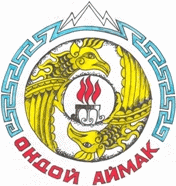 Россия ФедерациязыАлтай РеспубликаКупчегеннинJурт  jеезезиJурт администрация649445 Купчеген jуртТрактовый ороом, 13тел. 28-4-48E-mail:kupchegen2015@mail.ru       ПОСТАНОВЛЕНИЕ      от «02» февраля  2023 г.                                                  с.Купчегень                       JОП                        №11О внесении изменений и дополнений в постановление «Об утверждении Порядка проведения антикоррупционной экспертизы муниципальных нормативных правовых актов и проектов муниципальных нормативных правовых актов сельской администрации Купчегенского сельского поселения  от 07.04.2011г. №45.